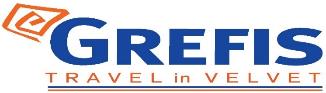 Μητροπόλεως 26-28, (8ος όρφ. )Αθήνα 105 63Τηλέφωνο: 210 3315621Φαξ: 210 3315623 – 4Email: info@grefis.gr                                 Μιλάνο – Λίμνες Β. Ιταλίας - Τορίνο 5ημ. Κόμο, Λουγκάνο, Τορίνο, Μπέργκαμο, Μιλάνο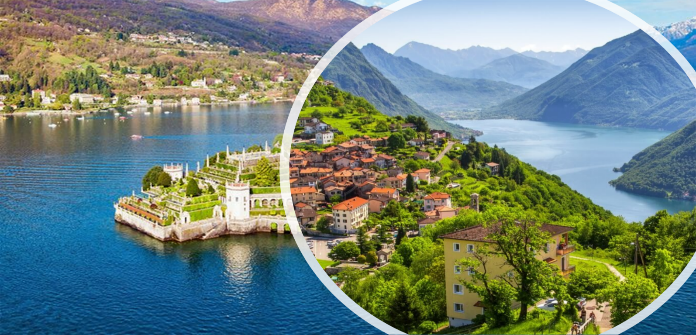                  Αναχωρήσεις  :  23, 24, 31  Δεκεμβρίου ‘22                                                              4   Ιανουαρίου ‘23                                                                       1η μέρα: ΑΘΗΝΑ - ΜΙΛΑΝΟ Συγκέντρωση στο αεροδρόμιο και πτήση για την οικονομική πρωτεύουσα της Ιταλίας, το Μιλάνο. Πρώτη γνωριμία με την πόλη του Μιλάνου. Το Μιλάνο αποτελεί το βιομηχανικό, εμπορικό και οικονομικό κέντρο της Ιταλίας. Εδώ στεγάζουν τα γραφεία τους μεγάλες πολυεθνικές εταιρείες, τράπεζες  Πανοραμική περιήγηση και στη συνέχεια ελεύθερος χρόνος στην πόλη του Μιλάνου για να απολαύσουμε τον καφέ μας και τη βόλτα μας στην πόλη. Στη συνέχεια, μεταφορά και τακτοποίηση στο ξενοδοχείο μας. Διανυκτέρευση.2η μέρα: ΜΙΛΑΝΟ (ξενάγηση πόλης- Χριστουγεννιάτικες αγορές)    Πρωινό στο ξενοδοχείο. Σήμερα θα γνωρίσουμε το Μιλάνο. Θα δούμε το κάστρο των Σφόρτσα, την Πιάτσα ντελ Ντουόμο που είναι η κεντρική πλατεία την πόλης και πήρε το όνομα της από τον επιβλητικό καθεδρικό ναό του Μιλάνου. Ο εντυπωσιακός Καθεδρικός του Μιλάνου (Ντουόμο ντι Μιλάνο) είναι η έδρα του αρχιεπίσκοπου της πόλης και θεωρείται ένας από τους σημαντικότερους Καθεδρικούς Ναός παγκοσμίως. Θα επισκεφθούμε την Γκαλερία Βιτόριο Εμμανουέλε Β’, που πήρε το όνομα της από τον πρώτο βασιλιά της ενωμένης Ιταλίας. Το κτίριο αποτελείται από δύο γυάλινες θολωτές στοές και συνδέει τις πλατείες Πιάτσα ντελ Ντουόμο με την Πιάτσα ντελα Σκάλα.  Η Όπερα Λα Σκάλα ή αλλιώς η Σκάλα του Μιλάνου, είναι ένα από τα πιο γνωστά θέατρα όπερας του κόσμου και πήρε το όνομα της από την εκκλησία που βρισκόταν στην ίδια θέση, την Αγία Μαρία della Scala.Eλεύθερος χρόνος στην αγορά του Μιλάνου για καφέ και βόλτα στη Χριστουγεννιάτικη αγορά. Στη  συνέχεια επιστροφή στο ξενοδοχείο μας στο Μιλάνο. Διανυκτέρευση.3η μέρα: MIΛΑΝΟ – ΚΟΜΟ-ΛΟΥΓΚΑΝΟΠρωινό  στο  ξενοδοχείο. Αναχώρηση για το μαγευτικό Κόμο, το οποίο είναι αναμφισβήτητα μία από τις πιο ξεχωριστές πόλεις της Βόρειας Ιταλίας και αποτελεί ένα πολυτελές προάστιο του Μιλάνου, που προσφέρει χαλάρωση και αναψυχή. Θα περπατήσουμε στο ιστορικό του κέντρο και θα θαυμάσουμε το καταπράσινο τοπίο που καθρεφτίζεται στα νερά της λίμνης Κόμο. Στη συνέχεια θα  αναχωρήσουμε  για την Ελβετία. Υπέροχα τοπία μας οδηγούν στο Λουγκάνο, στην πόλη που χτυπά με την ακρίβεια ελβετικού ρολογιού και είναι χτισμένη επάνω στην ομώνυμη λίμνη. Η ομορφιά της δεν οφείλεται μόνο στη φύση, αλλά κυρίως στους κατοίκους της, που έχουν φροντίσει να τη διατηρούν τόσο παραδοσιακή όσο και σύγχρονη. Σύντομη περιήγηση και βόλτα στην παραλία της λίμνης. Επιστροφή   στο ξενοδοχείο μας  στο Μιλάνο . Διανυκτέρευση4η μέρα: ΜΙΛΑΝΟ – ΤΟΡΙΝΟ (ξενάγηση)Πρωινό στο ξενοδοχείο και αναχώρηση για την πρωτεύουσα της επαρχίας του Πεδεμοντίου, το ξεχωριστό Τορίνο. Θα περπατήσουμε στην ιστορική piazza Castello, όπου θεωρείται το ιστορικό κέντρο της πόλης και θα θαυμάσουμε το palazzo Madame και τo teatro Regio, μια από τις σημαντικότερες όπερες της Ιταλίας. Συνεχίζοντας την βόλτα μας, θα συναντήσουμε το κτήριο ορόσημο της πόλης το Mole Antonelliana, που πήρε το όνομά του από τον αρχιτέκτονά του, Alessandro Antonelli και σήμερα στεγάζει το εθνικό μουσείο κινηματογράφου του Τορίνο. H ημέρα θα γεμίσει με εικόνες και χρώματα, αφού διασχίσουμε την Via Po και καταλήξουμε στην γραφική piazza Vittorio Veneto. Θα έχουμε χρόνο να δοκιμάσουμε τοπικές γεύσεις και να απολαύσουμε ένα τορινέζικο aperitivo χαζεύοντας τον ποταμό Πάδο και τις Ελβετικές Άλπεις στο βορρά. Επιστροφή στο Μιλάνο και στο ξενοδοχείο μας. Διανυκτέρευση. 5η μέρα: ΜΙΛΑΝΟ – ΜΠΕΡΓΚΑΜΟ-ΑΘΗΝΑ    Πρωινό στο ξενοδοχείο. Αναχώρηση  για  το Μπέργκαμο  μία  πόλη με δύο όψεις. Η κάτω πόλη μοντέρνα, με εντυπωσιακές πλατείες , ενδιαφέροντα  ιστορικά κτίρια ,  και η Άνω πόλη  μεσαιωνική αλλά και αριστοκρατική που περικλείεται από  καλοδιατηρημένα ενετικά τείχη με λιθόστρωτα  σοκάκια. Την Άνω πόλη  θα την   επισκεφτούμε  με  το  γραφικό οδοντωτό τρενάκι(έξοδα εξ ιδίων)  και θα  έχουμε μαγευτική θέα  όλης  της  πόλης  από το Κάστρο Σαν Βιτζίλιο.  Στη συνέχεια, μεταφορά στο αεροδρόμιο του Μιλάνου για την πτήση επιστροφής μας στην Αθήνα.                                                                                         Early booking           Κανονική τιμή Τιμή κατ’ άτομο σε δίκλινο                                                485€                            535€                  Τιμή σε μονόκλινο                                                                645€                            695€Τιμή παιδικού                                                                        385€                            435€Φόροι αεροδρομίων & ξενοδοχείων                                225€                           225€Επιβάρυνση για την αναχώρηση στις 31.12 60€ το άτομο σε δίκλινο και 120€ σε μονόκλινο  Περιλαμβάνονται:Αεροπορικά εισιτήρια οικονομικής θέσης  Αθήνα  –  Μιλάνο – Αθήνα με την Sky Express.Πολυτελές κλιματιζόμενο πούλμαν του γραφείου μας για τις μεταφορές και μετακινήσεις σύμφωνα με το πρόγραμμα.Διαμονή στο επιλεγμένο ξενοδοχείο 4* (Hotel Holiday inn Milan Garibaldi 4*) στο Μιλάνο.  Πρωινό μπουφέ καθημερινά. Εκδρομές, περιηγήσεις, ξεναγήσεις, όπως αναφέρονται στο αναλυτικό πρόγραμμα της εκδρομής.Έμπειρος  αρχηγός - συνοδός του γραφείου μας.Ασφάλεια αστικής/επαγγελματικής ευθύνης.Φ.Π.Α.Μια χειραποσκευή μέχρι 8 κιλά. Μια βαλίτσα μέχρι 20 κιλά.Δεν περιλαμβάνονται:Φόροι αεροδρομίων & δημοτικοί φόροι ξενοδοχείων  (225€).Είσοδοι σε μουσεία, αρχαιολογικούς χώρους, θεάματα και γενικά όπου απαιτείται.Ό,τι ρητά αναφέρεται ως προαιρετικό ή προτεινόμενο.   Check point (20€) . Προαιρετική ασφάλεια covid 20€.ΣΗΜΕΙΩΣΕΙΣ:Διαφοροποίηση στη ροή – σειρά των επισκέψεων του προγράμματος, ενδέχεται να πραγματοποιηθεί, χωρίς να παραλειφθεί καμία επίσκεψη. Για τους επιβάτες που ταξιδεύουν με τη Sky Express και επιθυμούν να προσθέσουν πτήσεις εσωτερικού, το επιπλέον κόστος είναι από +90€/άτομο, πάντα ανάλογα τη διαθεσιμότητα.Πτήσεις Αναχώρηση: Αθήνα – Μιλάνο    13.00 - 14.35  
Επιστροφή:   Μιλάνο – Αθήνα    15.35 - 19:00